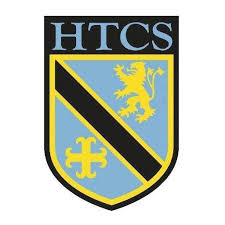 Unit: American West: Changes in the Cattle Industry ProgressProgressProgressKey ideasRAGI can explain the growth and decline of the cattle industryI can explain the impact the 3 big personalities had on the Cattle industry I can describe the events of the Johnson County war and how it highlighted the tension between Ranchers and Homesteaders I can explain how the role of the Cowboy changed as the Cattle industry changedLesson Learning FocusAssessmentKey Words1How did the Civil war change the Cattle Industry? Formative questioning, Regular Recall, Triple challenge Vaqueros< Quarantine, Cattle trails, John Iliff, Cattle Barons, Joseph McCoy, Goodnight-Loving, Ranch, Abilene2Which big personalities helped to grow the Cattle Industry?  Formative questioning, Regular Recall, Green pen,Vaqueros< Quarantine, Cattle trails, John Iliff, Cattle Barons, Joseph McCoy, Goodnight-Loving, Ranch, Abilene3How did the Cattle Industry change over time? Formative questioning, Regular Recall, GSCE question Long Drive, Open Range, Cow towns, Refrigerated railcars, Great Die up, Over-stocking 4What impact did these changes have on the lives of Cowboys?Formative questioning, Regular Recall, ILO: life of a cowboy 5What happened in the Johnson County war?Formative questioning, Regular Recall, GCSE podsElla Watson, Jim Averill, Wyoming Stock Growers Association, the Regulators, KC Ranch, TA Ranch 6How do I answer a Narrative account style question on paper 2? Summative test